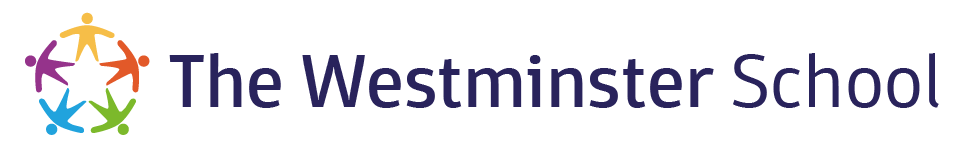 JOB DESCRIPTIONAdditional duties and responsibilitiesNoteThis job description is not necessarily a comprehensive definition of the post.   The particular duties and responsibilities listed above may be subject to reasonable change from time to time following consultation between the Head Teacher and post holder.Issued by:_________________________________________________________Received by:_______________________________________________________Date received:_____________________________________________________Personnel SpecificationThe Personnel Specification outlines the main attributes needed to adequately perform the post specified.  In drawing together the specification, a critical examination of the job description has been undertaken to pinpoint those elements of the post deemed as essential. The Personnel Specification is intended to give prospective candidates a better understanding of the position’s requirements.  It will be used as part of the recruitment process in identifying and shortlisting candidates and in determining an applicant’s suitability for employment, whilst giving due consideration to the need to make reasonable adjustments in line with the requirements of the Equality Act 2010.  THE REMAINING SECTIONS ARE TO BE COMPLETED BY MANAGERS AND ARE FOR THE APPLICANT’S INFORMATION ONLY. Job TitleSchool Administrator (Receptionist)Band/Job Group Band C Hours/Weeks37 Hours per week Special ConditionsTerm Time Only + 8 Days (of which 5 are INSET Days)Responsible toHead Teacher/School Business ManagerJob SummaryTo provide an effective and efficient Receptionist service to The Westminster School.To be the first point of contact for the School.Preparation of reports/letters/minutes of a confidential nature.Prepare and implement the annual review timetable.Receive, collate, prepare & circulate SEN Documentation for pupils’ Annual Review.Typing and clerical duties including confidential work, routine correspondence and filing.Preparation of meeting papers for the Head Teacher.Liaise, on Head Teacher’s behalf, with outside agencies and parents.Telephone, reception and postal duties.  Duplicating and distributing information.Preparation and submission of returns, information and forms for various internal and external organisations.Receiving goods, checking delivery notes, processing orders and invoicing on the school’s financial information system.Disbursement of petty cash, pocket money and school fund.Preparing staff & pupil registers and information relating to school meals.Inputting attendance information onto the pupils’ attendance module.  Producing required statistics for various internal & external agencies.Duties relating to the administration of the school’s database to compile and edit pupil records.Use of word processor, spreadsheets, desk top publishing to produce documents for school administration.Control the school’s electronic diary.Co-ordinate transport arrangements for pupils & their families.Calculate & prepare staff timesheets for the monthly payroll.To participate in the operation of the Council’s Personal Performance Development Scheme.It is your responsibility to carry out your duties in line with the Council's policy on equality and be sensitive and caring to the needs of the disadvantaged, promoting a positive approach to a harmonious working environment. You should act as an exemplar on these issues and should identify and monitor training for yourself and any employees for whom you are responsible, in line with this policy and the Equality Act 2010.Such other duties as may be appropriate to achieve the objectives of the post to assist the Thematic Area in the fulfilment of its objectives commensurate with the post holder's salary grade, abilities and aptitudes.The post holder must at all times carry out his/her responsibilities with due regard to the Council's policy, organisation and arrangements for Health and Safety at Work.Job Title   School Administrator (Receptionist)School Administrator (Receptionist)Directorate   Education JE Reference No: Grade   CService The Westminster School Completed By  A Gibson A GibsonDate of Issue 11 April 2024Essential Essential N/A How identified 1. Qualifications What does the job require in the way of: -  Level of formal qualifications required to carry out the job.  Describe these by level of attainment and by subject matter where appropriate, e.g. Degree, HNC, Professional Qualifications, GCSEs, CIPFA etc.  Consider carefully whether these are absolutely necessary. Educated to GCSE grade C/4 in English and Maths (or equivalent)  NVQ 3 or equivalent in Business Administration or relevant experience Word Processing qualifications at intermediate level (or equivalent).Educated to GCSE grade C/4 in English and Maths (or equivalent)  NVQ 3 or equivalent in Business Administration or relevant experience Word Processing qualifications at intermediate level (or equivalent).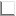 Formal possession of an appropriate qualification to be verified at interview or from records. 2. Experience What does the job require in the way of: - Specific related job experience and in what type of working environment.  What kind of life experience could supplement or replace this?  Which is more important to the success of the job? Experience of Word, Excel and Outlook.Previous experience in a busy office environmentAble to handle pressure and meet challenging deadlines. Experience of Word, Excel and Outlook.Previous experience in a busy office environmentAble to handle pressure and meet challenging deadlines. Past employment activity record.  Performance in related selection methods, e.g. presentation, group discussion. 3. Training What does the job require in the way of: -  Specific and/or specialist training in order to do the job, e.g. training in recruitment and selection, supervisory, management, interpersonal skills.  Apprenticeship in a recognised trade.  Practical training in the use of specific equipment, word processing etc.  Prepared to undertake training, when necessary, on the necessary educational software packages e.g. Sims modules.Prepared to undertake training in school administration.. Prepared to undertake training, when necessary, on the necessary educational software packages e.g. Sims modules.Prepared to undertake training in school administration..Past training history from application form and records.  Selection process by demonstration of ability to display knowledge and skills at the interview.  4. Special Knowledge  4. Special Knowledge What special knowledge is required in order to perform the job properly, e.g. a knowledge of employment legislation, accounting, financial planning regulations, languages, computer systems, local area etc? What special knowledge is required in order to perform the job properly, e.g. a knowledge of employment legislation, accounting, financial planning regulations, languages, computer systems, local area etc? Microsoft Office Suite.Experience of working with databasesQualifications held and demonstration of knowledge at interview. 5. Circumstances (personal) 5. Circumstances (personal) What kind of personal circumstances are required to do the job properly?  The ability to work shifts, weekends etc.  The willingness and ability to travel and stay away from home.  Willingness to live-in if the job requires.  Ability to drive, car ownership. What kind of personal circumstances are required to do the job properly?  The ability to work shifts, weekends etc.  The willingness and ability to travel and stay away from home.  Willingness to live-in if the job requires.  Ability to drive, car ownership. The ability to work when the school is open (term time working). Ensuring candidates are aware of these requirements from the job description. Interview questions and application details. 6. Disposition 6. Disposition How far does the job require: - Being steady, dependable, persevering, persistent, even tenacious, being difficult to distract or discourage.  Getting on well with others, working readily with others, co-operating, and influencing others.  Depending on oneself rather than others, relying on own resources, accepting responsibility, leadership qualities, ability to motivate others.  Ability to cope with monotony, neatness, accuracy of work, attention to detail. How far does the job require: - Being steady, dependable, persevering, persistent, even tenacious, being difficult to distract or discourage.  Getting on well with others, working readily with others, co-operating, and influencing others.  Depending on oneself rather than others, relying on own resources, accepting responsibility, leadership qualities, ability to motivate others.  Ability to cope with monotony, neatness, accuracy of work, attention to detail. Well organised and able to plan workload schedules. Work as a member of a team. High level of accuracy and attention to detail Show initiative & self motivation.Performance in related selection process, e.g. exercises, group discussion, problem solving, questions etc. 7. Practical and Intellectual Skills 7. Practical and Intellectual Skills What practical and intellectual skills are required for performing the job effectively?  Does the person need to be a practically orientated person; should they be able to make decisions, should they be able to understand information derived from complex reports?  What degree of manual dexterity is needed? Does the applicant need to be mechanically minded? What practical and intellectual skills are required for performing the job effectively?  Does the person need to be a practically orientated person; should they be able to make decisions, should they be able to understand information derived from complex reports?  What degree of manual dexterity is needed? Does the applicant need to be mechanically minded? Keyboard skills.Must be able to calculate figures accurately.Excellent verbal & written communication skills.Proven organisational skills.Performance in related selection process. 8. Legal Requirements 8. Legal Requirements Are there any limitations or requirements imposed by statute that candidates must comply with, e.g. special qualifications, minimum age range etc.? Are there any "Genuine Occupational Qualifications" as defined in legislation which apply to this post? Are there any limitations or requirements imposed by statute that candidates must comply with, e.g. special qualifications, minimum age range etc.? Are there any "Genuine Occupational Qualifications" as defined in legislation which apply to this post? Enhanced DBS check for regulated activity. Application form and interview questioning and references. 9. Background Checks     Please  required check(s) referring to Section 9 of Guidance on completing individual sections of the Personnel     Specification 9. Background Checks     Please  required check(s) referring to Section 9 of Guidance on completing individual sections of the Personnel     Specification 9. Background Checks     Please  required check(s) referring to Section 9 of Guidance on completing individual sections of the Personnel     Specification 9. Background Checks     Please  required check(s) referring to Section 9 of Guidance on completing individual sections of the Personnel     Specification 9. Background Checks     Please  required check(s) referring to Section 9 of Guidance on completing individual sections of the Personnel     Specification 9. Background Checks     Please  required check(s) referring to Section 9 of Guidance on completing individual sections of the Personnel     Specification 9. Background Checks     Please  required check(s) referring to Section 9 of Guidance on completing individual sections of the Personnel     Specification 9. Background Checks     Please  required check(s) referring to Section 9 of Guidance on completing individual sections of the Personnel     Specification 9. Background Checks     Please  required check(s) referring to Section 9 of Guidance on completing individual sections of the Personnel     Specification 9. Background Checks     Please  required check(s) referring to Section 9 of Guidance on completing individual sections of the Personnel     Specification 9. Background Checks     Please  required check(s) referring to Section 9 of Guidance on completing individual sections of the Personnel     Specification The post is subject to the following Background Check(s) which will be undertaken, where applicable, following a conditional offer of appointment. a) Enhanced DBS with Children’s and Adults Barring List Check a) Enhanced DBS with Children’s and Adults Barring List Check a) Enhanced DBS with Children’s and Adults Barring List Check a) Enhanced DBS with Children’s and Adults Barring List Check a) Enhanced DBS with Children’s and Adults Barring List Check a) Enhanced DBS with Children’s and Adults Barring List Check Only one or none of these checks (a – f) may be applicable. Only one or none of these checks (a – f) may be applicable. The post is subject to the following Background Check(s) which will be undertaken, where applicable, following a conditional offer of appointment. b) Enhanced DBS with Adults Barring List Check b) Enhanced DBS with Adults Barring List Check b) Enhanced DBS with Adults Barring List Check b) Enhanced DBS with Adults Barring List Check b) Enhanced DBS with Adults Barring List Check b) Enhanced DBS with Adults Barring List Check Only one or none of these checks (a – f) may be applicable. Only one or none of these checks (a – f) may be applicable. The post is subject to the following Background Check(s) which will be undertaken, where applicable, following a conditional offer of appointment. c) Enhanced DBS with Children’s Barring List Check c) Enhanced DBS with Children’s Barring List Check c) Enhanced DBS with Children’s Barring List Check c) Enhanced DBS with Children’s Barring List Check c) Enhanced DBS with Children’s Barring List Check c) Enhanced DBS with Children’s Barring List Check 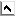 Only one or none of these checks (a – f) may be applicable. Only one or none of these checks (a – f) may be applicable. The post is subject to the following Background Check(s) which will be undertaken, where applicable, following a conditional offer of appointment. d) Enhanced DBS Check d) Enhanced DBS Check d) Enhanced DBS Check d) Enhanced DBS Check d) Enhanced DBS Check d) Enhanced DBS Check Only one or none of these checks (a – f) may be applicable. Only one or none of these checks (a – f) may be applicable. The post is subject to the following Background Check(s) which will be undertaken, where applicable, following a conditional offer of appointment. e) Standard DBS Check e) Standard DBS Check e) Standard DBS Check e) Standard DBS Check e) Standard DBS Check e) Standard DBS Check Only one or none of these checks (a – f) may be applicable. Only one or none of these checks (a – f) may be applicable. The post is subject to the following Background Check(s) which will be undertaken, where applicable, following a conditional offer of appointment. f) Basic Disclosure Check f) Basic Disclosure Check f) Basic Disclosure Check f) Basic Disclosure Check f) Basic Disclosure Check f) Basic Disclosure Check Only one or none of these checks (a – f) may be applicable. Only one or none of these checks (a – f) may be applicable. The post is subject to the following Background Check(s) which will be undertaken, where applicable, following a conditional offer of appointment. Police Vetting Check Police Vetting Check Police Vetting Check Police Vetting Check Police Vetting Check Police Vetting Check This check may also be required in addition to one from (a-f) above This check may also be required in addition to one from (a-f) above The post is subject to the following Background Check(s) which will be undertaken, where applicable, following a conditional offer of appointment. No Check Required No Check Required No Check Required No Check Required No Check Required No Check Required 10. Politically Restricted Post 10. Politically Restricted Post 10. Politically Restricted Post 10. Politically Restricted Post 10. Politically Restricted Post 10. Politically Restricted Post 10. Politically Restricted Post 10. Politically Restricted Post 10. Politically Restricted Post 10. Politically Restricted Post 10. Politically Restricted Post Is this post a "politically restricted post”?  Is this post a "politically restricted post”?  Is this post a "politically restricted post”?  Is this post a "politically restricted post”?  Is this post a "politically restricted post”?  Is this post a "politically restricted post”?            Yes                  Yes                  Yes          No   No 11.  Main Physical Activities/ Requirements of the Post. Please  if activity requires to be undertaken. The Council will make reasonable adjustments that are necessary for the successful candidate to undertake any of  these activities  11.  Main Physical Activities/ Requirements of the Post. Please  if activity requires to be undertaken. The Council will make reasonable adjustments that are necessary for the successful candidate to undertake any of  these activities  11.  Main Physical Activities/ Requirements of the Post. Please  if activity requires to be undertaken. The Council will make reasonable adjustments that are necessary for the successful candidate to undertake any of  these activities  11.  Main Physical Activities/ Requirements of the Post. Please  if activity requires to be undertaken. The Council will make reasonable adjustments that are necessary for the successful candidate to undertake any of  these activities  11.  Main Physical Activities/ Requirements of the Post. Please  if activity requires to be undertaken. The Council will make reasonable adjustments that are necessary for the successful candidate to undertake any of  these activities  11.  Main Physical Activities/ Requirements of the Post. Please  if activity requires to be undertaken. The Council will make reasonable adjustments that are necessary for the successful candidate to undertake any of  these activities  11.  Main Physical Activities/ Requirements of the Post. Please  if activity requires to be undertaken. The Council will make reasonable adjustments that are necessary for the successful candidate to undertake any of  these activities  11.  Main Physical Activities/ Requirements of the Post. Please  if activity requires to be undertaken. The Council will make reasonable adjustments that are necessary for the successful candidate to undertake any of  these activities  11.  Main Physical Activities/ Requirements of the Post. Please  if activity requires to be undertaken. The Council will make reasonable adjustments that are necessary for the successful candidate to undertake any of  these activities  11.  Main Physical Activities/ Requirements of the Post. Please  if activity requires to be undertaken. The Council will make reasonable adjustments that are necessary for the successful candidate to undertake any of  these activities  11.  Main Physical Activities/ Requirements of the Post. Please  if activity requires to be undertaken. The Council will make reasonable adjustments that are necessary for the successful candidate to undertake any of  these activities  Lifting / manual handling / client handling Lifting / manual handling / client handling Lifting / manual handling / client handling Prolonged standing or sitting  Prolonged standing or sitting  Prolonged standing or sitting  Prolonged standing or sitting  Prolonged standing or sitting  Prolonged standing or sitting  Working at heights Working at heights Working at heights Prolonged working  with vibrating tools / machinery Prolonged working  with vibrating tools / machinery Prolonged working  with vibrating tools / machinery Prolonged working  with vibrating tools / machinery Prolonged working  with vibrating tools / machinery Prolonged working  with vibrating tools / machinery Working in confined spaces Working in confined spaces Working in confined spaces Bending / Squatting / Kneeling Bending / Squatting / Kneeling Bending / Squatting / Kneeling Bending / Squatting / Kneeling Bending / Squatting / Kneeling Bending / Squatting / Kneeling Working outdoors Working outdoors Working outdoors Manual cleaning /domestic duties Manual cleaning /domestic duties Manual cleaning /domestic duties Manual cleaning /domestic duties Manual cleaning /domestic duties Manual cleaning /domestic duties Agricultural / gardening work Agricultural / gardening work Agricultural / gardening work Food Handling Food Handling Food Handling Food Handling Food Handling Food Handling Work requiring respirators or masks Work requiring respirators or masks Work requiring respirators or masks Rotating shift work or night work Rotating shift work or night work Rotating shift work or night work Rotating shift work or night work Rotating shift work or night work Rotating shift work or night work Work requiring hearing protection Work requiring hearing protection Work requiring hearing protection Driving Duties HGV / LGV/ Minibus / Passenger carrying Driving Duties HGV / LGV/ Minibus / Passenger carrying Driving Duties HGV / LGV/ Minibus / Passenger carrying Driving Duties HGV / LGV/ Minibus / Passenger carrying Driving Duties HGV / LGV/ Minibus / Passenger carrying Driving Duties HGV / LGV/ Minibus / Passenger carrying Work with skin irritants / allergens / respiratory irritants/fine particles Work with skin irritants / allergens / respiratory irritants/fine particles Work with skin irritants / allergens / respiratory irritants/fine particles Any other driving duties Any other driving duties Any other driving duties Any other driving duties Any other driving duties Any other driving duties Significant use of computers Significant use of computers Significant use of computers Using restraint Using restraint Using restraint Using restraint Using restraint Using restraint Working with children or vulnerable adults Working with children or vulnerable adults Working with children or vulnerable adults High mental stress content High mental stress content High mental stress content High mental stress content High mental stress content High mental stress content Permanent night work Permanent night work Permanent night work Physical / sport / leisure duties Physical / sport / leisure duties Physical / sport / leisure duties Physical / sport / leisure duties Physical / sport / leisure duties Physical / sport / leisure duties Lone working Lone working Lone working Regular walking on uneven ground Regular walking on uneven ground Regular walking on uneven ground Regular walking on uneven ground Regular walking on uneven ground Regular walking on uneven ground Working with challenging behaviours Working with challenging behaviours Working with challenging behaviours Other main physical activities not listed aboveOther main physical activities not listed above 12. Safety Critical Posts  12. Safety Critical Posts  12. Safety Critical Posts  12. Safety Critical Posts  12. Safety Critical Posts  12. Safety Critical Posts  12. Safety Critical Posts  12. Safety Critical Posts  12. Safety Critical Posts  12. Safety Critical Posts  12. Safety Critical Posts Is this post a “Safety Critical” post? Is this post a “Safety Critical” post? Is this post a “Safety Critical” post? Is this post a “Safety Critical” post? Is this post a “Safety Critical” post? YesYesYesNoNoNo13. Language Requirements  13. Language Requirements  13. Language Requirements  13. Language Requirements  13. Language Requirements   Is this post covered by part 7 of the Immigration Act (2016), and therefore, the ability to speak fluent and spoken English is an essential requirement for this role? For example: The employee will work in a customer-facing role.The employee is required to speak to members of the public in English and this forms a regular and intrinsic part of the role. The employee requires a command of spoken English, to enable the effective performance of the role.  Is this post covered by part 7 of the Immigration Act (2016), and therefore, the ability to speak fluent and spoken English is an essential requirement for this role? For example: The employee will work in a customer-facing role.The employee is required to speak to members of the public in English and this forms a regular and intrinsic part of the role. The employee requires a command of spoken English, to enable the effective performance of the role.  Is this post covered by part 7 of the Immigration Act (2016), and therefore, the ability to speak fluent and spoken English is an essential requirement for this role? For example: The employee will work in a customer-facing role.The employee is required to speak to members of the public in English and this forms a regular and intrinsic part of the role. The employee requires a command of spoken English, to enable the effective performance of the role.  Is this post covered by part 7 of the Immigration Act (2016), and therefore, the ability to speak fluent and spoken English is an essential requirement for this role? For example: The employee will work in a customer-facing role.The employee is required to speak to members of the public in English and this forms a regular and intrinsic part of the role. The employee requires a command of spoken English, to enable the effective performance of the role.  Is this post covered by part 7 of the Immigration Act (2016), and therefore, the ability to speak fluent and spoken English is an essential requirement for this role? For example: The employee will work in a customer-facing role.The employee is required to speak to members of the public in English and this forms a regular and intrinsic part of the role. The employee requires a command of spoken English, to enable the effective performance of the role.         Yes	        Yes	        Yes	NoNoNo